Odborná maturitní témata z NEJ pro 3. část pracovních listů společné části MZ pro školní rok 2019/20Die Schweiz - geographische Bedingungen, Reiseziele, Urlaub in der SchweizDie Schweiz – Bevölkerung, Sprache, Reiseziele, Urlaub in der SchweizDie Schweiz - wirtschaftliche Situation, Staatsaufbau, wichtige StädteDeutschland - geographische Bedingungen, Reiseziele, Urlaub in DeutschlandDeutschland – Bevölkerung, Sprache, wirtschaftliche Situation, Reiseziele, Deutschland – Staatsaufbau, Hauptstadt, wichtige StädteÖsterreich - geographische Bedingungen, Reiseziele, Urlaub in ÖsterreichÖsterreich – Bevölkerung, Sprache, wirtschaftliche Situation, ReisezieleÖsterreich – Staatsaufbau, Hauptstadt, wichtige StädteTschechien - geographische Bedingungen, Reiseziele, Urlaub in TschechienTschechien - Bevölkerung , Sprache, wirtschaftliche Situation, ReisezieleTschechien – Staatsaufbau, Hauptstadt, wichtige StädtePrag – Lage, Bedeutung, Kleinseite Prag - historische Altstadt, WenzelplatzPrag - Prager Burg, Karlsbrücke, NationaltheaterArbeitsmarkt – Lebenslauf, VorstellungsgesprächAuf der Messe – Fachmessen, am MessestandAuf der Messe – Messeziele, ProduktvorstellungDienstreisen – Abfertigung am Flughafen, TerminvereinbarungEinkauf übers Internet – Vorteile und Nachteile, im InternetgeschäftTourismus -  Unterkunftsmöglichkeiten – Vorteile und Nachteile, Hotelreservierung Tourismus -  Verpflegungsmöglichkeiten, Hotelausstattung Tourismus – Reisen individuell, Reisen mit dem Reisebüro, Kommunikation im Reisebüro Tourismus – Reisedokumente, Reisevorbereitungen, Kommunikation im Hotel Tourismus – Urlaubsreisensangebot, Kommunikation im Restaurant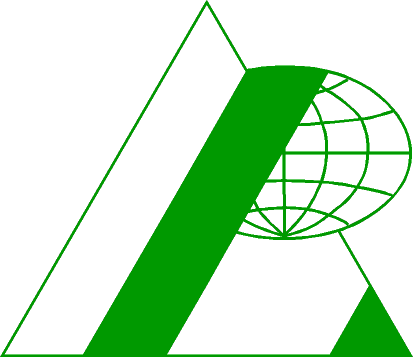    Střední  odborná  šKOLA  pODNIKATELSKÁ, s. r. o.,    Most, Topolová 584, PSČ 434 47                                                                                                 Ing. Lucie MachuldováV Mostě 16. 9. 2019                                                                         ředitelka školy